Kevadine spordipäev Pirita metsas„Leia punktid“Esmaspäev, 19. mai 2014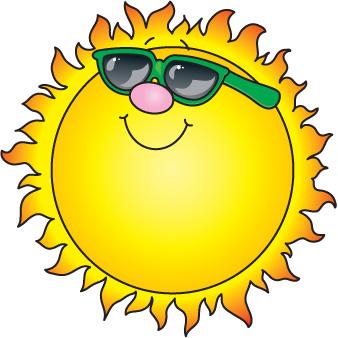 Koht: 		Pirita terviserajad			Kavas: 		Orienteerumine (raja pikkus ca 7 km)Start/finiš: 	velodroomi tagaPS! Vaata stardi/finiši asukohta kaardil!Ajakava:	   9.15		6. klass (3 liikmelised võistkonnad)			   9.40		4. klass (5 liikmelised võistkonnad)                	10.00 	   	5. klass (4 liikmelised võistkonnad)		10.30	   	7. klass (2 liikmelised võistkonnad)Finiš sulgub kell 12.00 e kõik võistkonnad metsast väljas.NB!	Kohale saab kesklinnast bussidega 1A, 8, 34A, 38 – peatus RUMMU		Toredat sportimist kõigile!Osaleja meelespea1. Ole kindlasti kohal vähemalt 10. minutit enne oma stardiaega, toimub ühisstart, st. kõik  võistkonnad pääsevad rajale korraga! Kohale jõudes tee väike soojendus!2. Alusta oma võistkonna registreerimisest kohtunike juures, kes kannavad  kompostrikaardile liikmete nimed ja klassid. Rajakaardi saad vahetult enne starti.3. Raja läbimiseks ja kontrollpunktide  leidmiseks on antud kontrollaeg. Otsitavad punktid on eelnevalt kantud kaardile ning need on jagatud kolme raskusastmesse:Sinine- 5punkti, punane- 10punkti ja must- 15punkti.Kontrollaja ületamisel lahutatakse lõpptulemusest 1 trahvipunkt iga hilinetud minuti eest!4. Peale rajale pääsemist on eesmärgiks leida kontrollaega ületamata üles kõik kontrollpunktid. Kontrollpunktide läbimise järjekord ei ole oluline kuid kompostrikaardi augustamise hetkel peavad punktis viibima kõik kaardile kantud võistkonna liikmed! Igas leitud kontrollpunktis augusta kompostrikaardil vastava numbriga lahter (vt. näidis). 5. Lõpetades anna kohtunikele ära kompostrikaart. Lõpetama peab kogu võistkond korraga.6.  Raja läbimiseks ei ole vaja kordagi ületada sõiduteed (Pirita-Kose-Kloostrimetsa ringrada). 7. Kontrollaeg teatatakse enne stardi andmist kohapeal.  Kui selle aja jooksul ei ole õnnestunud leida kõiki kontrollpunkte, peab võistkond naasma tagasi stardipaika ja teavitama sinna saabumisel kohtunikke. Kindlasti peab vähemalt ühel võistkonna liikmel olema kaasas mobiiltelefon, et saaksite vajadusel abi kutsuda.8. Paremusjärjestuse selgitamisel arvestatakse nii lõpuaega kui kogutud punktide summat.